RIV. CONGR. fasc. 23, 1928, pag. 277: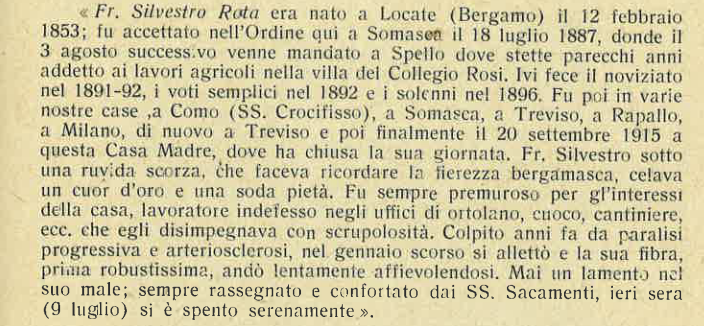 